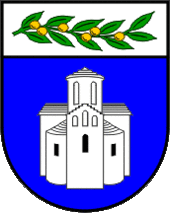 ZADARSKA ŽUPANIJAUPRAVNI ODJEL ZA JAVNU NABAVU I UPRAVLJANJE IMOVINOMBožidara Petranovića 8, ZadarPOZIV NA DOSTAVU PONUDEu postupku jednostavne nabave fasaderskih radova na zgradi na adresi Ivana Mažuranića 32, ZadarEvidencijski broj: 31-24-JNKLASA: 406-03/24-03/3URBROJ: 2198-17-24-3Zadar, 17. siječnja 2024. godineSadržaj:POZIV NA DOSTAVU PONUDENaručitelj Zadarska županija, Božidara Petranovića 8, Zadar, OIB: 56204655363 pokrenula je postupak jednostavne nabave fasaderskih radova na zgradi na adresi Ivana Mažuranića 32, Zadar, evidencijski broj 31-24-JN, a za koju, sukladno članku 12. stavku 1. Zakona o javnoj nabavi („Narodne novine“ broj 120/16, 114/22), nije obvezan primijeniti Zakon o javnoj nabavi za predmetnu nabavu.Temeljem članka 17. Pravilnika o provedbi postupaka jednostavne nabave („Službeni glasnik Zadarske županije“ broj 3/23, 19/23) poziv na dostavu ponuda objavit će se na mrežnoj stranici Zadarske županije (www.zadarska-zupanija.hr ) sukladno slijedećim uvjetima i zahtjevima koji predstavljaju osnovne elemente za izradu ponude.OPĆI PODACI Opći podaci o naručiteljuZADARSKA ŽUPANIJABožidara Petranovića 823000 ZADAR OIB: 56204655363Telefon: 023/ 350-350Telefaks: 023/ 350-319 Mrežna stranica: www.zadarska-zupanija.hr Osoba ili služba zadužena za komunikaciju s gospodarskim subjektimaUpravni odjel za javnu nabavu i upravljanje imovinom, Odsjek za javnu nabavuKontakt osoba: Mira OrlovićTelefon: 023/ 350-300 Adresa elektronske pošte: nabava@zadarska-zupanija.hrPODACI O PREDMETU NABAVEEvidencijski broj nabave: Evidencijski broj nabave je 31-24-JNProcijenjena vrijednost predmeta nabave: 35.000,00 eura bez PDV-a Opis predmeta nabave Predmet ovog postupka nabave je izvođenje fasaderskih radova na zgradi na adresi Ivana Mažuranića 32 u Zadru sukladno Troškovniku koji je sastavni dio ovog Poziva.CPV oznaka i naziv prema Uredbi o uvjetima primjene Jedinstvenog rječnika javne nabave (CPV): 45443000-4.Količina i tehnička specifikacija predmeta nabaveKoličina i vrsta predmeta nabave u cijelosti je iskazana u Troškovniku koji je sastavni dio ovog Poziva.Količina predmeta nabave iskazana u troškovniku je predviđena (okvirna). Stvarno nabavljena količina predmeta nabave na temelju sklopljenog ugovora može biti veća ili manja od okvirne količine, a ovisit će o potrebama i raspoloživim financijskim sredstvima Naručitelja.Mjesto izvršenja ugovoraZgrada na adresi Ivana Mažuranića 32 u Zadru.Rok početka i završetka izvršenja ugovoraS ponuditeljem čija ponuda bude odabrana sklopit će se Ugovor za izvođenje fasaderskih radova na zgradi na adresi Ivana Mažuranića 32 u Zadru.Ugovor stupa na snagu danom potpisa obiju ugovornih strana.Rok izvršenja ugovora, odnosno izvođenja radova, je 30 kalendarskih dana od dana stupanja na snagu Ugovora.Odabrani ponuditelj, tj. izvođač dužan je Naručitelja odmah izvijestiti da su radovi koji su predmet nabave završeni te je dužan, bez odgode, po pozivu Naručitelja pristupiti primopredaji o čemu se sastavlja zapisnik.Pod završetkom ugovorenih radova smatra se dan kada je Izvođač izvršio urednu primopredaju radova Naručitelju što se utvrđuje Zapisnikom o primopredaji radova potpisanim od strane predstavnika Naručitelja i Izvođača.Naručitelj u ovoj fazi dostavlja prijedlog ugovora (Prilog 3) te zadržava pravo isti prilagoditi ovisno o ponudi ponuditelja. Naručitelj u prijedlogu ugovora utvrđuje obvezne dijelove (predmet nabave, rok i uvjeti izvršenja ugovornih obveza odabranog ponuditelja, rok, način i uvjeti plaćanja, izvođenje radova sukladno tehničkim specifikacijama) koji se prilikom izrade konačnog ugovora ne mogu mijenjati.Dostavom ponude smatrat će se da je gospodarski subjekt upoznat sa svim odredbama iz prijedloga ugovora, da ih prihvaća u cijelosti i da će postupati u skladu s tim odredbama.Ponuditelji nisu obvezni dostaviti prijedlog ugovora u sklopu svoje ponude. Rok valjanosti ponude60 dana od dana isteka roka za dostavu ponuda. Rok valjanosti ponude ponuditelj navodi u ponudbenom listu koji je sastavni dio ovog Poziva.OSNOVE ZA ISKLJUČENJE GOSPODARSKOG SUBJEKTAObveze plaćanja dospjelih poreznih obveza i obveza za mirovinsko i zdravstveno osiguranjePonuditelj u ponudi mora priložiti potvrdu porezne uprave ili drugog nadležnog tijela u državi poslovnog nastana gospodarskog subjekta, koja ne smije biti starija od 30 dana od dana objave ovog Poziva.Iz navedenog dokaza mora biti razvidno da je ponuditelj ispunio obveze plaćanja dospjelih poreznih obveza i obveza za mirovinsko i zdravstveno osiguranje, odnosno da mu je temeljem posebnih propisa odobrena odgoda plaćanja navedenih obveza.Naručitelj će isključiti ponuditelja iz postupka nabave ako utvrdi da nije ispunio obveze plaćanja dospjelih poreznih obveza i obveza za mirovinsko i zdravstveno osiguranje.Izvadak iz kaznene evidencije ili drugog odgovarajućeg registra (članak 251. ZJN) Naručitelj će isključiti gospodarskog subjekta iz postupka javne nabave ako utvrdi: da je gospodarski subjekt koji ima poslovni nastan u Republici Hrvatskoj ili osoba koja je član upravnog, upravljačkog ili nadzornog tijela ili ima ovlasti zastupanja, donošenja odluka ili nadzora toga gospodarskog subjekta i koja je državljanin Republike Hrvatske pravomoćnom presudom osuđena za: sudjelovanje u zločinačkoj organizaciji, na temelju članka 328. (zločinačko udruženje) i članka 329. (počinjenje kaznenog djela u sastavu zločinačkog udruženja) Kaznenog zakona članka 333. (udruživanje za počinjenje kaznenih djela), iz Kaznenog zakona („Narodne novine“ broj: 110/97, 27/98, 50/00, 129/00, 51/01, 111/03, 190/03, 105/04, 84/05, 71/06, 110/07, 152/08, 57/11, 77/11, 143/12) korupciju, na temelju članka 252. (primanje mita u gospodarskom poslovanju), članka 253. (davanje mita u gospodarskom poslovanju), članka 254. (zlouporaba u postupku javne nabave), članka 291. (zlouporaba položaja i ovlasti), članka 292. (nezakonito pogodovanje), članka 293. (primanje mita), članka 294. (davanje mita), članka 295. (trgovanje utjecajem) i članka 296. (davanje mita za trgovanje utjecajem) Kaznenog zakona, članka 294.a (primanje mita u gospodarskom poslovanju), članka 294.b (davanje mita u gospodarskom poslovanju), članka 337. (zlouporaba položaja i ovlasti), članka 338. (zlouporaba obavljanja dužnosti državne vlasti), članka 343. (protuzakonito posredovanje), članka 347. (primanje mita) i članka 348. (davanje mita) iz Kaznenog zakona („Narodne novine“ broj: 110/97, 27/98, 50/00, 129/00, 51/01, 111/03, 190/03, 105/04, 84/05, 71/06, 110/07, 152/08, 57/11, 77/11, 143/12), prijevaru, na temelju članka 236. (prijevara), članka 247. (prijevara u gospodarskom poslovanju), članka 256. (utaja poreza ili carine) i članka 258. (subvencijska prijevara) Kaznenog zakona članka 224. (prijevara), članka 293. (prijevara u gospodarskom poslovanju) i članka 286. (utaja poreza i drugih davanja) iz Kaznenog zakona („Narodne novine“ broj: 110/97, 27/98, 50/00, 129/00, 51/01, 111/03, 190/03, 105/04, 84/05, 71/06, 110/07, 152/08, 57/11, 77/11, 143/12) terorizam ili kaznena djela povezana s terorističkim aktivnostima, na temelju članka 97. (terorizam), članka 99. (javno poticanje na terorizam), članka 100. (novačenje za terorizam), članka 101. (obuka za terorizam) i članka 102. (terorističko udruženje) Kaznenog zakona članka 169. (terorizam), članka 169.a (javno poticanje na terorizam) i članka 169.b (novačenje i obuka za terorizam) iz Kaznenog zakona („Narodne novine“ broj: 110/97, 27/98, 50/00, 129/00, 51/01, 111/03, 190/03, 105/04, 84/05, 71/06, 110/07, 152/08, 57/11, 77/11, 143/12) pranje novca ili financiranje terorizma, na temelju članka 98. (financiranje terorizma) i članka 265. (pranje novca) Kaznenog zakona članka 279. (pranje novca) iz Kaznenog zakona („Narodne novine“ broj: 110/97, 27/98, 50/00, 129/00, 51/01, 111/03, 190/03, 105/04, 84/05, 71/06, 110/07, 152/08, 57/11, 77/11, 143/12) dječji rad ili druge oblike trgovanja ljudima, na temelju članka 106. (trgovanje ljudima) Kaznenog zakona članka 175. (trgovanje ljudima i ropstvo) iz Kaznenog zakona („Narodne novine“ broj: 110/97, 27/98, 50/00, 129/00, 51/01, 111/03, 190/03, 105/04, 84/05, 71/06, 110/07, 152/08, 57/11, 77/11, 143/12) da je gospodarski subjekt koji nema poslovni nastan u Republici Hrvatskoj ili osoba koja je član upravnog, upravljačkog ili nadzornog tijela ili ima ovlasti zastupanja, donošenja odluka ili nadzora toga gospodarskog subjekta i koja nije državljanin Republike Hrvatske pravomoćnom presudom osuđena za kaznena djela iz točke 1. podtočaka od a) do f) i za odgovarajuća kaznena djela koja, prema nacionalnim propisima države poslovnog nastana gospodarskog subjekta, odnosno države čiji je osoba državljanin, obuhvaćaju razloge za isključenje iz članka 57. stavka 1. točaka od (a) do (f) Direktive 2014/24/EU. Naručitelj će isključiti gospodarskog subjekta u bilo kojem trenutku tijekom postupka nabave ako utvrdi da postoje osnove za isključenje iz ove točke Poziva. Sukladno članku 255. stavak 6. ZJN razdoblje isključenja gospodarskog subjekta kod kojeg su ostvarene osnove za isključenje iz postupka nabave sukladno ovoj točki Poziva je pet godina od dana pravomoćnosti presude, osim ako pravomoćnom presudom nije određeno drukčije. Kao dokaz da ne postoje osnove za isključenje iz ove točke Naručitelj će prihvatiti:  izvadak iz kaznene evidencije ili drugog odgovarajućeg registra ili, ako to nije moguće, jednakovrijedni dokument nadležne sudske ili upravne vlasti u državi poslovnog nastana gospodarskog subjekta, odnosno državi čiji je osoba državljanin, kojim se dokazuje da ne postoje navedene osnove za isključenje. Ako se u državi poslovnog nastana gospodarskog subjekta, odnosno državi čiji je osoba državljanin ne izdaju dokumenti iz prethodnog stavka ili ako ne obuhvaćaju sve okolnosti iz ove točke Dokumentacije o nabavi, oni mogu biti zamijenjeni izjavom pod prisegom ili, ako izjava pod prisegom prema pravu dotične države ne postoji, izjavom davatelja s ovjerenim potpisom kod nadležne sudske ili upravne vlasti, javnog bilježnika ili strukovnog ili trgovinskog tijela u državi poslovnog nastana gospodarskog subjekta, odnosno državi čiji je osoba državljanin. Dostatan dokaz da ne postoje osnove za isključenje iz ove točke za gospodarske subjekte s poslovnim nastanom u Republici Hrvatskoj je izjava sukladno prethodnom stavku. Obrazac izjave je sastavni dio ovog Poziva (Prilog 2). Dokaz da ne postoje osnove za isključenje iz ove točke ne smije biti stariji od 3 mjeseca od dana objave Poziva. SPOSOBNOST ZA OBAVLJANJE PROFESIONALNE DJELATNOSTI Upis u sudski, obrtni, strukovni ili drugi odgovarajući registar države sjedišta gospodarskog subjekta. Ponuditelj mora dokazati svoj upis u sudski, obrtni, strukovni ili drugi odgovarajući registar države sjedišta gospodarskog subjekta. Upis u registar dokazuje se odgovarajućim izvodom, a ako se oni ne izdaju u državi sjedišta gospodarskog subjekta, gospodarski subjekt može dostaviti izjavu s ovjerom potpisa kod nadležnog tijela.Izvod ili izjava ne smiju biti stariji od tri mjeseca računajući od dana objave ovog Poziva.Dostava i provjera traženih dokumenataDokumente tražene u točki 3. i 4. ovog Poziva, ponuditelj može dostaviti u neovjerenoj preslici pri čemu se neovjerenom preslikom smatra i neovjereni ispis elektroničke isprave.Naručitelj može radi provjere istinitosti podataka:Od ponuditelja zatražiti dostavu izvornika ili ovjerenih preslika tih dokumenata u primjerenom roku i/iliObratiti se izdavatelju dokumenata ili nadležnim tijelima.Ukoliko se utvrdi da je ponuditelj dostavio lažne podatke, Naručitelj će ga isključiti iz postupka nabave.Ako je dokumentacija koju je ponuditelj trebao dostaviti nepotpuna, naručitelj može, poštujući načela jednakog tretmana i transparentnosti, zahtijevati od ponuditelja da dopune dokumentaciju u primjerenom roku ne kraćem od 5 dana.Odredbe iz točke 3. i 4. ovog Poziva na odgovarajući način se primjenjuju na sve članove zajednice pojedinačno u slučaju zajednice gospodarskih subjekata, podugovaratelje, i subjekte na čiju se sposobnost gospodarski subjekt oslanja.KRITERIJ ZA ODABIR PONUDE Naručitelj donosi Odluku o odabiru ekonomski najpovoljnije ponude prema kriteriju za odabir ponude. Kriterij za odabir ponude je ekonomski najpovoljnija ponuda. Relativni ponder 100% cijena.Budući da naručitelj ne može koristiti pravo na pretporez uspoređuje cijene ponuda s porezom na dodanu vrijednost.Ako su dvije ili više valjanih ponuda jednako rangirane prema kriteriju za odabir ponude, naručitelj će odabrati ponudu koja je zaprimljena ranije.CIJENA PONUDECijena ponude Cijena ponude piše se brojkama u apsolutnom iznosu zaokruženo na dvije decimale, te mora biti izražena u eurima.Ponuditelj mora dostaviti ponudu za cjelokupan predmet nabave na način kako je to definirano Troškovnikom.Prilikom ispunjavanja troškovnika ponuditelj je dužan ispuniti sve stavke troškovnika. Ponuditelj u troškovnik upisuje jediničnu cijenu, ukupnu cijenu po stavki, ukupnu cijenu ponude bez PDV-a, iznos PDV-a, ukupnu cijenu ponude s PDV-om.  Ako ponuditelj nije u sustavu PDV-a ili je predmet nabave oslobođen PDV-a, u ponudbenom listu, na mjesto predviđeno za upis cijene ponude s PDV-om, upisuje se isti iznos kao što je upisan na mjestu predviđenom za upis cijene ponude bez PDV-a, a mjesto predviđeno za upis PDV-a ostavlja se prazno. Jedinične cijene iz ponude su nepromjenjive. U cijenu ponude bez poreza na dodanu vrijednost, koji se iskazuje zasebno iza cijene ponude, uračunati su svi troškovi, uključujući posebne poreze, trošarine i carine, ako postoje, te popusti. Kada cijena ponude bez poreza na dodanu vrijednost izražena u Troškovniku ne odgovara cijeni ponude bez poreza na dodanu vrijednost izraženoj u Ponudbenom listu, vrijedi cijena ponude bez poreza na dodanu vrijednost izražena u Troškovniku.Troškovnik mora biti popunjen na izvornom predlošku bez mijenjanja, ispravljanja i prepisivanja izvornog teksta. Ako ponuditelj ne postupi u skladu sa zahtjevima iz ove točke, ili promjeni tekst ili količine navedene u Troškovniku smatrat će se da je takav troškovnik nepotpun i nevažeći, te će ponuda biti odbačena kao nepravilna. Podaci o terminu obilaska lokacije ili neposrednog pregleda dokumenata koji potkrepljuju dokumentaciju o nabaviGospodarskim subjektima se preporuča da prije podnošenja ponude prouče troškovnik, temeljem kojeg će se izvoditi predmetni radovi te se upoznaju s uvjetima izvođenja radova na lokaciji, budući da im se zbog nepoznavanja istih neće priznati pravo na kasniju izmjenu cijene ili bilo koje druge odredbe iz ovog Poziva.Za predstavnike zainteresiranih gospodarskih subjekata, Naručitelj je predvidio mogućnost organizacije obilaska lokacije na kojoj se predviđa izvođenje predmetnih radova, svaki radni dan, odnosno od ponedjeljka do petka, u vremenu od 10:00 – 14:00 sati uz obveznu prethodnu najavu najmanje jedan dan prije planiranog dolaska kako bi se dogovorio točan termin obilaska i lokacija susreta za svakog subjekta pojedinačno. Kontakt osoba vezano za uvid u mjesto izvođenja radova je Martin Varenina, e-mail: martin.varenina@zadarska-zupanija.hr , tel: 023/ 350-344.Troškove posjeta budućeg gradilišta snosi zainteresirani gospodarski subjekt za sebe.ROK, NAČIN I UVJETI PLAĆANJAZa izvedene radove, a nakon izvršene primopredaje Izvođač će ispostaviti e-račun koji treba glasiti na: ZADARSKA ŽUPANIJA, Božidara Petranovića 8, 23000 Zadar, s pozivom na broj ugovora o nabavi. U privitku računa mora biti Zapisnik o primopredaji radova.Naručitelj će izvedene radove platiti u roku od trideset (30) dana od dana zaprimanja e-računa u strukturiranom elektroničkom obliku putem informacijskog posrednika, na IBAN ponuditelja.Naručitelj ima pravo prigovora na ispostavljeni račun ako utvrdi nepravilnosti te pozvati Izvođača da uočene nepravilnosti otkloni i objasni. U tom slučaju rok plaćanja počinje teći od dana kada je Naručitelj zaprimio pisano objašnjenje s otklonjenim uočenim nepravilnostima.Predujam isključen, kao i traženje sredstava osiguranja plaćanja od strane gospodarskog subjekta.Na zakašnjele uplate odabrani ponuditelj ima pravo naručitelju obračunati zakonsku zateznu kamatu. U slučaju slanja opomena odabrani ponuditelj nema pravo na naplatu troškova opomena.UPUTA O ISPRAVNOM NAČINU IZRADE PONUDEPri izradi ponude ponuditelj se mora pridržavati zahtjeva i uvjeta iz ovog Poziva.Ponuda, zajedno sa pripadajućom dokumentacijom, izrađuje se na hrvatskom jeziku i latiničnom pismu.  Sadržaj ponudePonuda treba sadržavati:Ponudbeni list (ispunjen, potpisan i pečatiran od strane ovlaštene osobe ponuditelja),Troškovnik (ispunjen, potpisan i pečatiran od strane ovlaštene osobe ponuditelja),Dokumenti traženi u točkama 3. i 4. ovog Poziva.Način izrade ponudePonuda se izrađuje u papirnatom obliku na način da čini cjelinu. Ako zbog opsega ili drugih objektivnih okolnosti ponuda ne može biti izrađena na način da čini cjelinu, onda se izrađuje u dva ili više dijelova. Ponuda se predaje u izvorniku. Ponuda se uvezuje na način da se onemogući naknadno vađenje ili umetanje listova.Ako je ponuda izrađena u dva ili više dijelova, svaki dio se uvezuje na način da onemogući naknadno vađenje ili umetanje listova. Propisani tekst dokumentacije za nadmetanje (uključujući troškovnik) ne smije se mijenjati i nadopunjavati. Stranice ponude označavaju brojem na način da je vidljiv redni broj stranice i ukupan broj stranica ponude. Kada je ponuda izrađena od više dijelova, stranice se označavaju na način da svaki sljedeći dio započinje rednim brojem koji se nastavlja na redni broj stranice kojim završava prethodni dio. Ako je dio ponude izvorno numeriran (npr. katalozi, brošure i sl.) ponuditelj ne mora taj dio ponude ponovno numerirati. Ponude se pišu neizbrisivom tintom. Ispravci u ponudi moraju biti izrađeni na način da su vidljivi. Ispravci moraju uz navod datuma ispravka biti potvrđeni potpisom ponuditelja. NAČIN DOSTAVE PONUDE Ponuda mora biti izrađena u skladu s točkom 8. ovog Poziva, te se dostavlja u papirnatom obliku, u zatvorenoj omotnici.Do isteka roka za dostavu ponuda ponuditelj može dostaviti izmjenu ili dopunu svoje ponude. Izmjena i/ili dopuna ponude dostavlja se na isti način kao i osnovna ponuda s obveznom naznakom da se radi o izmjeni i/ili dopuni ponude. Ponuditelj može do isteka roka za dostavu ponude pisanom izjavom odustati od svoje dostavljene ponude. Pisana izjava dostavlja se na isti način kao i ponuda s obveznom naznakom da se radi o odustajanju ponude. Ponuda pristigla nakon isteka roka za dostavu ponuda neće se otvarati, te će se kao zakašnjela ponuda vratiti ponuditelju koji ju je dostavio.Alternativna ponuda nije dopuštena u ovom postupku nabave. Mjesto dostave ponudeZadarska županija, Zrinsko Frankopanska 8, 23000 Zadar Način dostave ponudePonuda se dostavlja u zatvorenoj poštanskoj omotnici neposredno na pisarnicu naručitelja ili preporučenom poštanskom pošiljkom na adresu naručitelja iz točke 9.1. ovog Poziva. Na zatvorenoj omotnici mora biti naznačeno:na prednjoj strani omotnice: ZADARSKA ŽUPANIJAZrinsko Frankopanska 823000 ZadarPonuda za fasaderske radove na zgradi na adresi Ivana Mažuranića 32, Zadar – NE OTVARAJEvidencijski broj nabave: 31-24-JNna poleđini ili u gornjem lijevom kutu omotnice: Naziv i adresa ponuditeljaOIB ponuditeljaRok za dostavu ponudeKrajnji rok za dostavu ponude je 24. siječnja 2024. godine do 8:00 sati, bez obzira na način dostave.BITNI UVJETI ZA IZVRŠENJE UGOVORA O NABAVIOdabrani ponuditelj je obvezan izvršiti predmet nabave sukladno roku, kvaliteti i cijeni navedenoj u dostavljenoj ponudi i uvjetima ovog Poziva na dostavu ponudaOSTALO11.1.Popis gospodarskih subjekata s kojima je naručitelj u sukobu interesaTemeljem članka 80. Zakona o javnoj nabavi („Narodne novina“ broj 120/16, 114/22) Zadarska  županija kao naručitelj objavljuje popis gospodarskih subjekata s kojima je predstavnik naručitelja iz članka 76. stavka 2. točke 1. ZJN 2016. ili s njim povezana osoba u sukobu interesa:MAGNOLIA d.o.o., Crno 34/d, 23000 Zadar, OIB: 30081007311,3LMC d.o.o. za savjetovanje, Radnička cesta 80, 10000 Zagreb, OIB: 92794184115,ZELENI PARK d.o.o. za oplemenjivanje zelenih površina, Crno 34/d, 23000 Zadar, OIB 74160832232. Obavijest o rezultatima nabaveNa osnovu rezultata pregleda i ocjene pristiglih ponuda od strane stručnog povjerenstva, ovlaštena osoba naručitelja donosi Odluku o odabiru ili Odluku o poništenju postupka nabave u roku od 30 dana od dana isteka roka za dostavu ponuda. Odluka o odabiru ili poništenju zajedno sa Zapisnikom o otvaranju, pregledu i ocjeni ponuda dostavlja se ponuditeljima objavom na mrežnoj stranici Naručitelja (www.zadarska-zupanija.hr). Dostava se smatra obavljenom istekom dana objave. Posebne odredbeNaručitelj neće prihvatiti ponudu koja ne ispunjava uvjete i zahtjeve vezane uz predmet nabave iz ovog Poziva.Naručitelj zadržava pravo poništiti ovaj postupak nabave u bilo kojem trenutku, odnosno ne odabrati niti jednu ponudu, a sve bez ikakvih obveza ili naknada bilo koje vrste prema ponuditeljima.Obavijesti o eventualnim izmjenama poziva, te odgovore na upite zainteresiranih gospodarskih subjekata Naručitelj će javno objaviti na mrežnoj stranici.  Preporuča se ponuditeljima da tijekom roka za dostavu ponuda prate mrežnu stranicu Naručitelja. ŽalbaTemeljem članka 31. Pravilnika o provedbi postupaka jednostavne nabave („Službeni glasnik Zadarske županije“ broj 3/23, 19/23) žalba nije dopuštena.Prilog 1.PONUDBENI LISTPredmet nabave: Fasaderski radovi na zgradi na adresi Ivana Mažuranića 32, ZadarEvidencijski broj nabave: 31-24-JNNaručitelj: Zadarska županija, Božidara Petranovića 8,23000 Zadar, OIB: 56204655363Rok valjanosti ponude: ___________ danaDatum: ________________________						M.P.	     _______________________________/Ovlaštena osoba ponuditelja/Prilog 2. - Ogledni primjerak izjave Temeljem članka 251. stavka 1. točka 1. i članka 265. stavka 2. Zakona o javnoj nabavi (Narodne novine, broj: 120/2016, 114/22), kao ovlaštena osoba za zastupanje gospodarskog subjekta dajem sljedeću: I Z J A V U   O   N E K A Ž NJ A V A N J U kojom ja ________________________________________________________________________          (ime i prezime, adresa/prebivalište, OIB ili broj identifikacijskog dokumenta i izdavatelj istog) kao osoba ovlaštena za zastupanje gospodarskog subjekta/ ponuditelja: _______________________________________________________________________________      (naziv i sjedište gospodarskog subjekta/ponuditelja, OIB) za sebe i za gospodarski subjekt te za sve osobe koje su članovi upravnog, upravljačkog ili nadzornog tijela ili imaju ovlasti zastupanja, donošenja odluka ili nadzora gospodarskog subjekta: _________________________________________________________________________________ __________________________________________________________________________________________________________________________________________________________________ (potrebno je navesti ime i prezime, adresa/prebivalište, OIB ili broj identifikacijskog dokumenta i izdavatelja istog za sve osobe koja su članovi upravnog, upravljačkog ili nadzornog tijela ili imaju ovlasti zastupanja, donošenja odluka ili nadzora gospodarskog subjekta – za koje se daje izjava) izjavljujem da nema okolnosti koje bi bile protivne odredbi članka 251. stavka 1. Zakona o javnoj nabavi (NN 120/16, 114/22), odnosno da nismo pravomoćnom presudom osuđeni za: sudjelovanje u zločinačkoj organizaciji, na temelju članka 328. (zločinačko udruženje) i članka 329. (počinjenje kaznenog djela u sastavu zločinačkog udruženja) Kaznenog zakona članka 333. (udruživanje za počinjenje kaznenih djela), iz Kaznenog zakona (»Narodne novine«, br. 110/97., 27/98., 50/00., 129/00., 51/01., 111/03., 190/03., 105/04., 84/05., 71/06., 110/07., 152/08., 57/11., 77/11. i 143/12.) korupciju, na temelju članka 252. (primanje mita u gospodarskom poslovanju), članka 253. (davanje mita u gospodarskom poslovanju), članka 254. (zlouporaba u postupku javne nabave), članka 291. (zlouporaba položaja i ovlasti), članka 292. (nezakonito pogodovanje), članka 293. (primanje mita), članka 294. (davanje mita), članka 295. (trgovanje utjecajem) i članka 296. (davanje mita za trgovanje utjecajem) Kaznenog zakona članka 294.a (primanje mita u gospodarskom poslovanju), članka 294.b (davanje mita u gospodarskom poslovanju), članka 337. (zlouporaba položaja i ovlasti), članka 338. (zlouporaba obavljanja dužnosti državne vlasti), članka 343. (protuzakonito posredovanje), članka 347. (primanje mita) i članka 348. (davanje mita) iz Kaznenog zakona (»Narodne novine«, br. 110/97., 27/98., 50/00., 129/00., 51/01., 111/03., 190/03., 105/04., 84/05., 71/06., 110/07., 152/08., 57/11., 77/11. i 143/12.), prijevaru, na temelju članka 236. (prijevara), članka 247. (prijevara u gospodarskom poslovanju), članka 256. (utaja poreza ili carine) i članka 258. (subvencijska prijevara) Kaznenog zakona članka 224. (prijevara), članka 293. (prijevara u gospodarskom poslovanju) i članka 286. (utaja poreza i drugih davanja) iz Kaznenog zakona (»Narodne novine«, br. 110/97., 27/98., 50/00., 129/00., 51/01., 111/03., 190/03., 105/04., 84/05., 71/06., 110/07., 152/08., 57/11., 77/11. i 143/12.), terorizam ili kaznena djela povezana s terorističkim aktivnostima, na temelju članka 97. (terorizam), članka 99. (javno poticanje na terorizam), članka 100. (novačenje za terorizam), članka 101. (obuka za terorizam) i članka 102. (terorističko udruženje) Kaznenog zakona članka 169. (terorizam), članka 169.a (javno poticanje na terorizam) i članka 169.b (novačenje i obuka za terorizam) iz Kaznenog zakona (»Narodne novine«, br. 110/97., 27/98., 50/00., 129/00., 51/01., 111/03., 190/03., 105/04., 84/05., 71/06., 110/07., 152/08., 57/11., 77/11. i 143/12.), pranje novca ili financiranje terorizma, na temelju članka 98. (financiranje terorizma) i članka 265. (pranje novca) Kaznenog zakona i članka 279. (pranje novca) iz Kaznenog zakona (»Narodne novine«, br. 110/97., 27/98., 50/00., 129/00., 51/01., 111/03., 190/03., 105/04., 84/05., 71/06., 110/07., 152/08., 57/11., 77/11. i 143/12.), dječji rad ili druge oblike trgovanja ljudima, na temelju članka 106. (trgovanje ljudima) Kaznenog zakona članka 175. (trgovanje ljudima i ropstvo) iz Kaznenog zakona (»Narodne novine«, br. 110/97., 27/98., 50/00., 129/00., 51/01., 111/03., 190/03., 105/04., 84/05., 71/06., 110/07., 152/08., 57/11., 77/11. i 143/12.). U _______________________ 2024. godine.  							MP		    Potpis davatelja izjave  								___________________________NAPOMENA: Ovaj obrazac potpisuju osobe ili se daje za osobe (osim ovlaštene/ih osobe/a za zastupanje gospodarskog subjekta koja/e je/su za gospodarski subjekt i za sebe dao/dale Izjavu o nekažnjavanju na obrascu), koje su članovi upravnog, upravljačkog ili nadzornog tijela ili koje imaju ovlasti zastupanja, donošenja odluka ili nadzora toga gospodarskog subjekta, a koje su državljani Republike Hrvatske.  Sukladno članku 20. stavku 12. Pravilnika o dokumentaciji o nabavi te ponudama u postupcima javne nabave (NN br. 65/17, 75/20), izjavu iz članka 265. stavka 2. u vezi s člankom 251. stavkom 1. ZJN 2016 može dati osoba po zakonu ovlaštena za zastupanje gospodarskog subjekta za gospodarski subjekt i za sve osobe koje su članovi upravnog, upravljačkog ili nadzornog tijela ili osoba koja ima ovlasti za zastupanje, donošenje odluka ili nadzora gospodarskog subjekta. U navedenom slučaju osoba ovlaštena za zastupanje gospodarskog subjekta može na jednoj izjavi dati izjavu i za sve osobe koje su članovi upravnog, upravljačkog ili nadzornog tijela ili osoba koja ima ovlasti za zastupanje, donošenje odluka ili nadzora gospodarskog subjekta. Ovaj obrazac Izjave o nekažnjavanju mora imati ovjereni potpis davatelja Izjave kod javnog bilježnika ili kod nadležne sudske ili upravne vlasti ili strukovnog ili trgovinskog tijela u Republici Hrvatskoj. Prilog 3 – Prijedlog UgovoraZADARSKA ŽUPANIJA, Božidara Petranovića 8, Zadar, OIB: 56204655363, koju  zastupa župan Božidar Longin, dipl. ing. (dalje u tekstu: Naručitelj)i________________________________________________________________________________ OIB ______________________________________ kojeg zastupa _______________________ (dalje u tekstu: Izvođač)zaključili su sljedećiPRIJEDLOG UGOVORAza izvođenje fasaderskih radova na zgradi na adresi Ivana Mažuranića 32, ZadarČlanak 1.Ovaj Ugovor sklapa se temeljem provedenog postupka jednostavne nabave za predmet nabave: fasaderskih radova na zgradi na adresi Ivana Mažuranića 32, Zadar, evidencijski broj nabave: 31-24-JN, u kojemu je Naručitelj Odlukom KLASA: 406-03/24-03/___, URBROJ: 2198-01-24- ____od dana ………………………... odabrao ponudu ponuditelja ……………………………………….., od dana ………..……………. kao najpovoljniju sukladno objavljenim kriterijima za donošenje odluke o odabiru, te uvjetima i zahtjevima iz Poziva na dostavu ponude.PREDMET UGOVORAČlanak 2.Predmet ovog Ugovora je izvođenje fasaderskih radova na zgradi na adresi Ivana Mažuranića 32, Zadar.Radovi moraju biti izvedeni sukladno Troškovniku koji je sastavni dio ovog Ugovora.Količine navedene u troškovniku su predviđene (okvirne). Naručitelj se ne obvezuje na realizaciju navedenih količina u cijelosti, te će stvarna realizacija ovisiti o potrebama Naručitelja i raspoloživim financijskim sredstvima.  NAČELA UGOVORAČlanak 3.Izvođač potpisom ovoga Ugovora potvrđuje da su mu poznati svi uvjeti za izvođenje radova, uvjeti pristupa predmetu nabave i da mu je poznata tehnička složenost radova.Izvođač se potpisom ovoga Ugovora odriče prava na moguće prigovore s osnova nepoznavanja uvjeta i načina izvođenja radova. Ugovorne strane su dužne pridržavati se načela savjesnosti i poštenja, surađivati radi potpunog i urednog ispunjenja ovoga Ugovora i ostvarivanja prava u tim odnosima i suzdržati se od postupka kojim se može drugome prouzročiti šteta.Ugovorne strane dužne su u ispunjavanju svojih obveza postupati s pažnjom koja se u pravnom prometu zahtijeva u odgovarajućoj vrsti obveznih odnosa (pažnja dobrog gospodarstvenika, odnosno pažnja dobrog domaćina).Izvođač je dužan u ispunjavanju obveze iz svoje profesionalne djelatnosti postupati s povećanom pažnjom, prema pravilima struke i običajima (pažnja dobrog stručnjaka).CIJENA Članak 4.Ukupna cijena radova iz članka 2. ovog Ugovora bez PDV-a iznosi___________________________ euraNa iznos iz stavka 1. ovog članka zaračunava se PDV po važećoj stopi.Sredstva iz stavka 1. osigurana su u Proračunu Zadarske županije za 2024. godinu i Projekcijama proračuna za 2025. godinu i 2026. godine, unutar aktivnosti K1501-08 Poslovne zgrade na adresi I. Mažuranića u Zadru.Članak 5.Ugovorne strane su suglasne da su ponuđene jedinične cijene nepromjenjive za cijelo vrijeme trajanja Ugovora, te da su u cijenu uključeni svi troškovi, kao i drugi troškovi koji mogu proizaći prilikom izvršenja radova iz članka 2. ovog Ugovora, te popusti. UVJETI PLAĆANJAČlanak 6.Plaćanje unaprijed je isključeno.Plaćanje se obavlja na temelju uredno izvedenih radova i ispostavljenog računa u roku od trideset (30) dana od dana zaprimljenog e-računa u strukturiranom elektroničkom obliku putem informacijskog posrednika, doznakom na poslovni račun Izvođača.Račun treba glasiti na: ZADARSKA ŽUPANIJA, Božidara Petranovića 8, 23000 Zadar, s pozivom na broj ugovora o nabavi. U privitku računa mora biti Zapisnik o primopredaji radova.Naručitelj ima pravo prigovora na ispostavljeni račun ako utvrdi nepravilnosti te pozvati Izvođača da uočene nepravilnosti otkloni i objasni. U tom slučaju rok plaćanja počinje teći od dana kada je Naručitelj zaprimio pisano objašnjenje s otklonjenim uočenim nepravilnostima.Na zakašnjele uplate Izvođač ima pravo Naručitelju obračunati zakonsku zateznu kamatu. TRAJANJE UGOVORAČlanak 7.Ovaj Ugovor stupa na snagu danom potpisa obiju ugovornih strana.Rok izvršenja ugovora odnosno izvođenja radova je 30 kalendarskih dana od dana stupanja na snagu Ugovora.Izvođač je dužan Naručitelja odmah izvijestiti da su radovi koji su predmet nabave završeni te je dužan, bez odgode, po pozivu Naručitelja pristupiti primopredaji o čemu se sastavlja zapisnik.Pod završetkom ugovorenih radova smatra se dan kada je Izvođač izvršio urednu primopredaju radova Naručitelju što se utvrđuje Zapisnikom o primopredaji radova potpisanim od strane predstavnika Naručitelja i Izvođača.Članak 8.Nakon završetka izvođenja radova Izvođač je dužan bez odgode s gradilišta ukloniti preostali materijal, opremu i sredstva za rad te privremene objekte izgrađene u okviru pripremnih radova, otpad i slično. Izvođač je također bez odgode dužan dovesti zemljište i/ili okolne građevine/objekte na području gradilišta i na prilazu gradilišta u uredno stanje.Ukoliko Izvođač ne postupi sukladno traženom u ovom članku Naručitelj će pisanim zahtjevom zatražiti izvršenje u primjerenom roku. Ukoliko Izvođač ne postupi po pisanom zahtjevu, Naručitelj je ovlašten povjeriti navedene radove trećoj osobi na trošak Izvođača. Naplata troškova obavit će se po računu, odbijanjem/umanjenjem od ukupne vrijednosti izvršenih radova.Članak 9.Ugovoreni rok za završetak radova može se produljiti bez posljedica za Izvođača, ako je Izvođač bio spriječen u izvođenju radova u sljedećim slučajevima:uslijed nastupa više sile, odnosno nastupa okolnosti čije posljedice Izvođač nije mogao predvidjeti, izbjeći ni ukloniti,zbog nepovoljnih vremenskih prilika za izvođenje pojedinih vrsta radova, koje znatno odstupaju od vremenskih prilika za godišnje doba i mjesto izvođenja radova,zbog nepredviđenih radova koji se moraju izvesti za koje Izvođač nije znao niti je mogao znati u vrijeme sklapanja Ugovora,zastojem izazvanim djelovanjem nadležnih organa, a za koje nije kriv Izvođač  iuslijed pisanog zahtjeva Naručitelja za prekidom radova.Članak 10.Razlogom produljenja roka za završetak radova mogu biti samo one okolnosti koje Izvođač nije sam uzrokovao.Izvođač je zahtjev za produljenje roka završetka radova dužan podnijeti unutar ugovorenog roka i to u roku od 8 (osam) dana od nastanka razloga/okolnosti za produljenje.U slučajevima odobrenja zahtjeva Izvođača iz prethodnog stavka Naručitelj i Izvođač utvrđuju da će zaključiti Dodatak ugovoru u kojem će se utvrditi novi rok izvršenja radova, a koji ima značaj produljenja prvobitno ugovorenog roka.U slučaju produljenja roka zbog razloga navedenih u ovom članku Izvođač i Naručitelj neće imati međusobnih potraživanja zbog eventualno nastalih troškova uslijed produljenja ugovorenog roka za završetak radova.UGOVORNA KAZNAČlanak 11.U slučaju neispunjenja krajnjeg roka izvođenja iz razloga koji nisu razlozi iz članka 9. ovog ugovora Naručitelj ima pravo Izvođaču u naplatiti ugovornu kaznu za zakašnjenje.Ugovorna kazna za zakašnjenje iznosi 1‰ (jedan promil) od ugovorene cijene bez PDV-a za svaki dan zakašnjenja, s osnovicom koju čini ugovorena cijena bez PDV-a (neovisno na moguće djelomično ispunjenje i na vrijednost izvedenih radova).Iznos tako određene ugovorne kazne ne može prijeći 10% (deset posto) ugovorene cijene radova bez PDV-a.Ugovorna kazna za zakašnjenje obračunava se od dana završetka radova kako je definirano člankom 7. ovog Ugovora. Naplata ugovorne kazne obavit će se po računu, odbijanjem/umanjenjem od ukupne vrijednosti izvršenih radova.RASKID UGOVORA Članak 12.Ako se tijekom izvršenja ovog ugovora Izvođač ne drži uvjeta ugovora odnosno ne ispuni bilo koju obvezu iz ovog Ugovora, Naručitelj ima pravo tražiti od Izvođača da, u primjerenom roku, otkloni nedostatke ili ispuni obvezu iz ovog Ugovora.Ukoliko do isteka roka iz stavka 1. ovog članka Izvođač ne postupi po zahtjevu Naručitelja Naručitelj ima pravo raskinuti Ugovor.Naručitelj ima pravo raskinuti ovaj Ugovor, bez ostavljanja naknadnog roka ukoliko Izvođač:izgubi ovlaštenje potrebno za obavljanje djelatnosti predmeta nabave,postane nesposoban za plaćanje ili se nad njim otvori stečajni postupak te na drugi način dođe u situaciju da ne može više ispunjavati svoje obveze prema ovom Ugovoru.U slučaju raskida Ugovora od strane Naručitelja, sukladno ovom članku, Naručitelj ima pravo zahtijevati naknadu štete sukladno odredbama Zakona o obveznim odnosima.Ugovor se smatra raskinutim kada Izvođač primi pismenu obavijest o raskidu Ugovora.Članak 13.Izvođač ima pravo raskinuti ovaj Ugovor:ako Naručitelj u bitnome ne izvršava svoje obveze iz ovog Ugovora iu slučaju kada je onemogućeno izvođenje radova zbog okolnosti za koje nije odgovoran Izvođač.U slučaju raskida ovog Ugovora sukladno prethodnom stavku Naručitelj će platiti Izvođaču samo izvedene radove.OBVEZE IZVOĐAČA U SLUČAJU RASKIDAČlanak 14.U slučaju raskida ovog Ugovora po bilo kojoj osnovi Izvođač je obvezan u primjerenom roku, a najduže u roku od 30 dana:osloboditi gradilište od svojih strojeva, materijala i ljudi, izvršiti primopredaju svih radova, te predati svu dokumentaciju predstavniku Naručitelja izaštititi radove od propadanja i oštećenja na tehnički prikladan i ispravan način.Ukoliko Izvođač ne izvrši u prethodnom stavku navedene obaveze u za to predviđenim rokovima Naručitelj ima pravo na trošak Izvođača bez potrebe ishođenja odobrenja ukloniti s gradilišta materijal i strojeve Izvođača te ih pohraniti u javno ili drugo skladište na trošak Izvođača, a troškove namiriti iz bilo koje dospjele situacije/računa Izvođača.OSTALE ODREDBEČlanak 15.Naručitelj će imenovati osobu koja će biti predstavnik Naručitelja i u njegovo ime nadgledati izvršenje Ugovora.Predstavnik Naručitelja kao odgovorna osoba prati: realizaciju izvođenja ugovorenih radova, rad Izvođača, ima pravo pristupa na gradilište u svako doba uz poštivanje pravila propisana Zakonom o zaštiti na radu, kontrolira je li izvršenje Ugovora u skladu s uvjetima određenima u Pozivu za dostavu ponuda i odabranom ponudom.Predstavnik Naručitelja zadužen za praćenje realizacije ovoga Ugovora je Martin Varenina, telefon: 023/350-344, e-mail: martin.varenina@zadarska-zupanija.hrČlanak 16.Sastavni dijelovi ovog Ugovora su:Ponudbeni list,Troškovnik.Članak 17.Ugovorne strane su suglasne da će se na uređenje svih ostalih odnosa iz ovog Ugovora primjenjivati odredbe Zakona o obveznim odnosima.Članak 18.Ugovorne strane se obvezuju da će eventualne sporove koji mogu proizaći iz ovoga Ugovora sporazumno riješiti. U slučaju nemogućnosti sporazumnog rješavanja, za sve sporove iz ovoga Ugovora ugovorne strane ugovaraju nadležnost mjesno nadležnog suda u Zadru. Članak 19.Ovaj Ugovor sastavljen je u četiri (4) primjeraka od kojih po dva (2) primjerka zadržava svaka ugovorna strana.NARUČITELJ:                                                         	 	IZVOĐAČ: ZADARSKA ŽUPANIJA  					______________________________Župan 								______________________________Božidar Longin, dipl. ing. 					______________________________________________________			 		______________________________KLASA: _____________________URBROJ: ____________________ U Zadru, ______________2024. godine		                         	Datum: ______________________ PODACI O PONUDITELJUNaziv ponuditeljaAdresa ponuditeljaOIBBroj računa (IBAN)Ponuditelj je u sustavu PDV-a (zaokružiti)DA                        NEAdresa e-pošteKontakt osoba ponuditeljaBroj telefonaBroj telefaxaCIJENA PONUDE BEZ PDV-aIZNOS PDV-aCIJENA PONUDE S PDV-om